Объявление о проведении конкурсапо комплексу организационно-технических мероприятий,по предварительному выбору поставщика для обеспечения транспортных нуждАО «Мангистаумунайгаз» в конкурентную средуАкционерное общество «Мангистаумунайгаз» (индекс: 130000, г. Актау, микрорайон 6, здание №1, корпоративный веб-сайт www.mmg.kz) объявляет о проведении конкурса по комплексу организационно-технических мероприятий, по предварительному выбору поставщика для обеспечения транспортных нужд «Мангистаумунайгаз» в конкурентную среду.Перечень и подробная спецификация указаны в конкурсной документации. Копию электронной конкурсной документации можно получить в срок до 10 час. 00 мин. 16 марта 2023 года включительно на корпоративном веб-сайте www.mmg.kz или по адресу: 130000, г. Актау, микрорайон 6, здание №1, АО «Мангистаумунайгаз», 7-ой этаж, кабинет №709, с 08 час. - 30мин. до 18 час. – 00 мин. (перерыв с 12 час. - 30 мин. до 14 час. – 00 мин.)  после предоставления:- сведений о полном наименовании потенциального участника, местонахождении и контактных телефонах;- документального подтверждения полномочий представителя потенциального участника, оформленного надлежащим образом, на получение копии конкурсной документации.Заявки на участие в конкурсе, запечатанные в конверты, представляются (направляются) потенциальными участниками по адресу: индекс: 130000, г. Актау, микрорайон 6, здание №1, АО «Мангистаумунайгаз», 7-ой этаж, кабинет №709 с 08 час. - 30 мин. до 18 час. – 00 мин. (перерыв с 12 час. - 30 мин. до 14 час. – 00 мин.).Окончательный срок представления заявок на участие в конкурсе до 11 час. 00 мин. 17 марта 2023 года.Конверты с заявками на участие в конкурсе будут вскрываться в 11 час. 30 мин. 17 марта 2023 года по следующему адресу: г.Актау, микрорайон 6, здание №1, АО «Мангистаумунайгаз», 1-ый этаж, актовый зал. Конкурсная документация предоставляется на безвозмездной основе.Потенциальный участник несет все расходы, связанные с подготовкой конкурсной заявки и его участием, АО «Мангистаумунайгаз» не несет обязательства по возмещению этих расходов независимо от итогов конкурса.Представитель потенциального участника должен подтвердить полномочия на получение копии конкурсной документации и подачи конверта с заявкой на участие в конкурсе.Дополнительную информацию и справку можно получить по телефонам:технические вопросы: +7 (7292) 211-406, 211-471; +7 (7292) 211-105 по вопросам конкурсной документации и получения конкурсной документации.*Замечания или запросы о разъяснении положений конкурсной документации можно отправить секретарю конкурсной комиссии на следующий почтовый адрес: r.khasenov@mmg.kz или info@mmg.kz.Конкурс өткізу туралы хабарландыруұйымдастыру-техникалық іс-шаралар кешені бойынша,көлік қажеттіліктерін қамтамасыз ету үшін жеткізушінің алдын ала таңдауы бойынша«Маңғыстаумұнайгаз» АҚ бәсекелестік ортаға	«Маңғыстаумұнайгаз» акционерлік қоғамы (индексі: 130000, Ақтау қ., 6 шағын аудан, № 1 ғимарат, корпоративтік веб-сайт www.mmg.kz) бәсекелестік ортаға «Маңғыстаумұнайгаз» көлік қажеттіліктерін қамтамасыз ету үшін жеткізушінің алдын ала таңдауы бойынша ұйымдастырушылық-техникалық іс-шаралар кешені бойынша конкурс өткізу туралы хабарлайды.	Конкурстық құжаттамада тізбе мен толық ерекшелік көрсетілген.		Электрондық конкурстық құжаттаманың көшірмесін 10 сағатқа 00 мин. дейінгі мерзімде алуға болады. 2023 жылғы 16 наурызды қоса алғанда корпоративтік веб-сайтта www.mmg.kz немесе мекен-жайы: 130000, Ақтау қаласы, 6 шағынауданы, №1 ғимарат, «Маңғыстаумұнайгаз» АҚ, 7-қабат, №709 кабинет, сағат 08-ден 30 мин.  бастап 18 сағатқа 00 мин. дейін (12 сағаттан 30 мин. үзіліс 14 сағатқа 00 мин. дейін.) ұсынғаннан кейін: 	- әлеуетті қатысушының толық атауы, орналасқан жері және байланыс телефондары туралы мәліметтер;	- конкурстық құжаттаманың көшірмесін алуға тиісті түрде ресімделген әлеуетті қатысушы өкілінің өкілеттіктерін құжаттамалық растау.	Конверттерге мөрленген конкурсқа қатысуға өтінімдерді әлеуетті қатысушылар индекс: 130000, Ақтау қ., 6 шағын аудан, №1 ғимарат, «Маңғыстаумұнайгаз» АҚ, 7-қабат, №709 кабинет мекенжайы бойынша сағат 08-ден 30 мин. бастап ұсынады (жібереді) 18 сағатқа 00 мин. дейін (12 сағаттан 30 мин. үзіліс 14 сағатқа 00 мин. дейін).	Конкурсқа қатысуға өтінімдерді ұсынудың соңғы мерзімі 11 сағатқа 00 мин. дейін 2023 жылғы 17 наурыз.	Конкурсқа қатысуға өтінімдері бар конверттер сағат 11-де 30 мин. ашылады 2023 жылғы 17 наурыз келесі мекенжай бойынша: Ақтау қаласы, 6 шағынаудан, №1 ғимарат, «Маңғыстаумұнайгаз» АҚ, 1-қабат, акт залы.	Конкурстық құжаттама өтеусіз негізде ұсынылады.	Әлеуетті қатысушы конкурстық өтінімді дайындауға және оның қатысуына байланысты барлық шығыстарды көтереді, «Маңғыстаумұнайгаз» АҚ конкурс қорытындыларына қарамастан осы шығыстарды өтеу бойынша міндеттемелерді көтермейді.Әлеуетті қатысушының өкілі конкурстық құжаттаманың көшірмесін алуға және конкурсқа қатысуға өтінімі бар конвертті беруге өкілеттігін растауға тиіс.	Қосымша ақпарат пен анықтаманы мына телефондар арқылы алуға болады:	техникалық мәселелер: +7 (7292) 211-406, 211-471;	 +7 (7292) 21-11-05 конкурстық құжаттама және конкурстық құжаттаманы алу мәселелері бойынша.	* Конкурстық құжаттаманың ережелерін түсіндіру туралы ескертулер мен сұрау салуларды конкурстық комиссияның хатшысына келесі пошталық мекенжайға жіберуге болады: r.khasenov@mmg.kz немесе info@mmg.kz.“МАҢҒЫСТАУМҰНАЙГАЗ”АКЦИОНЕРЛІК ҚОҒАМЫҚазақстанРеспубликасы, Маңғыстау облысы,130000, Ақтау қаласы, 6 шағынаудан, 1 үй,Факс: (7292) 212-919, тел. 215-104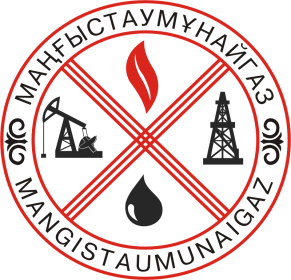 АКЦИОНЕРНОЕ ОБЩЕСТВО“МАНГИСТАУМУНАЙГАЗ”Республика Казахстан, Мангистауская область,130000, город Актау, 6 микрорайон, здание 1,Факс: (7292) 212-919, тел. 215-104